Bild-Wortkarten:Wortkarten für zusammengesetzte Nomen und zur Beschriftung der Materialien und Geräte: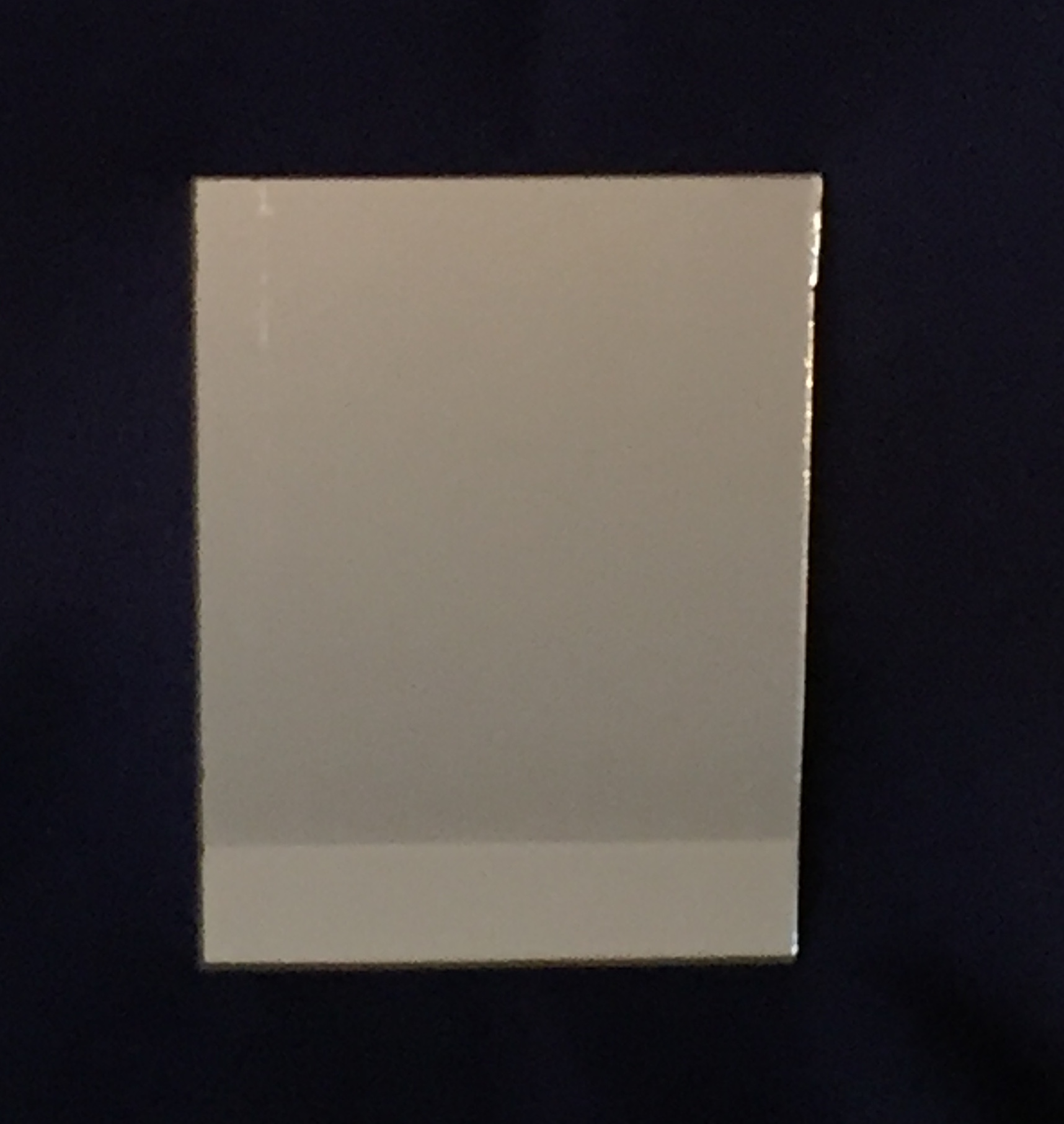 ein trockener, kalter Spiegel(keinen Handspiegel mit Plastikfassung auf der Rückseite verwenden)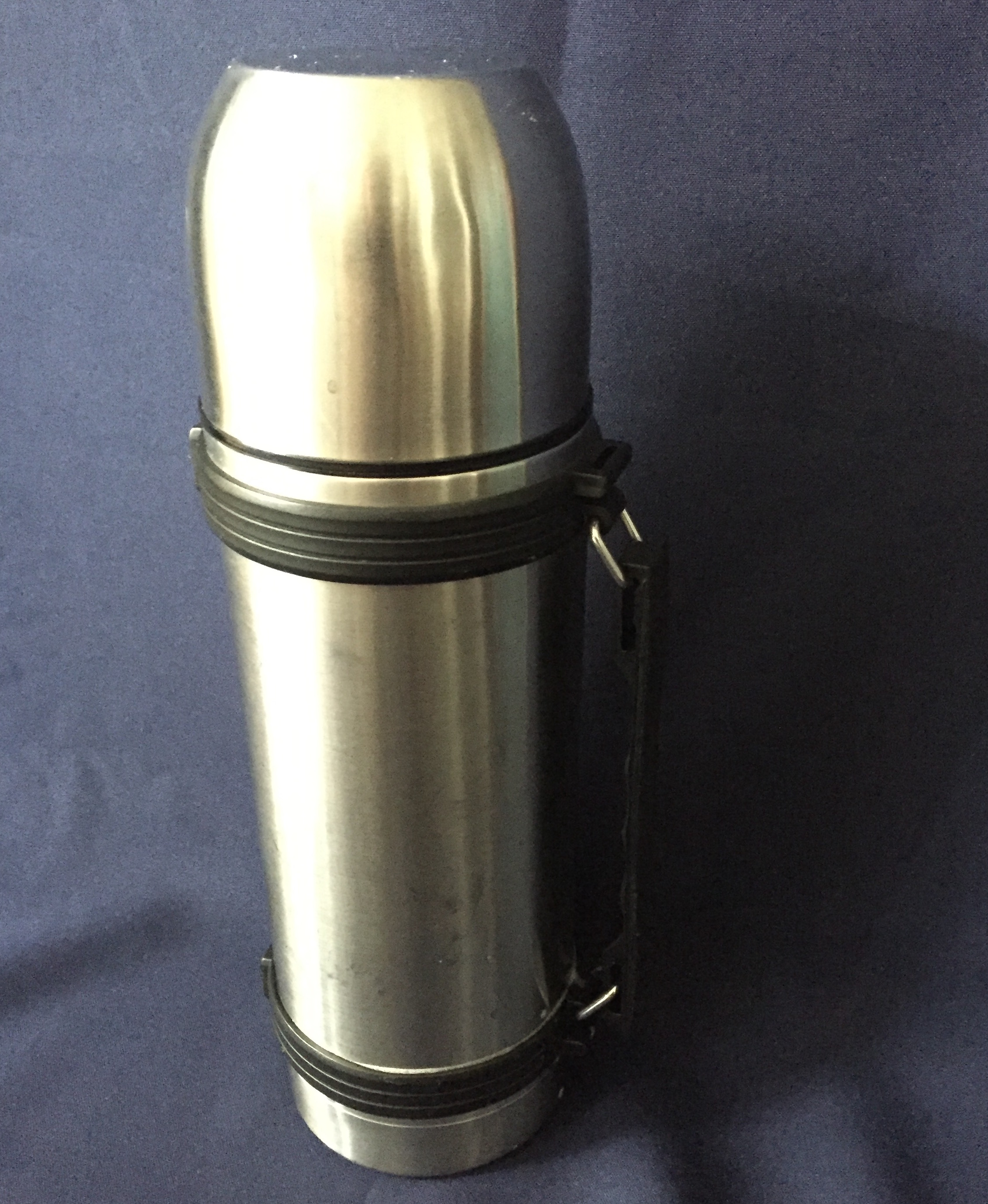 eine Thermoskanne mit sehr heißem Wasser(roter Klebepunkt als Markierung)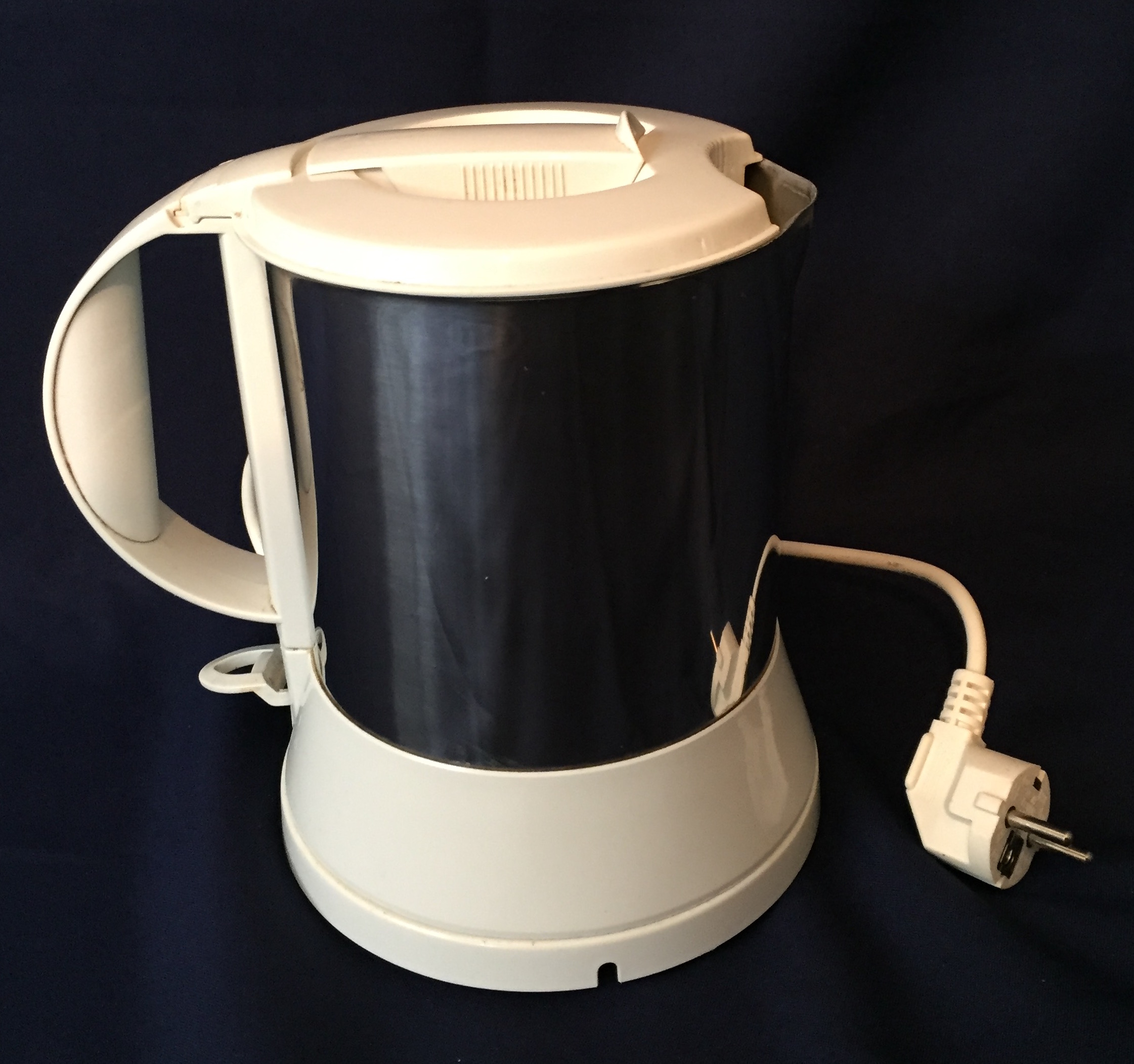 ein Wasserkocher (nur zur Benutzung durch die Lehrperson)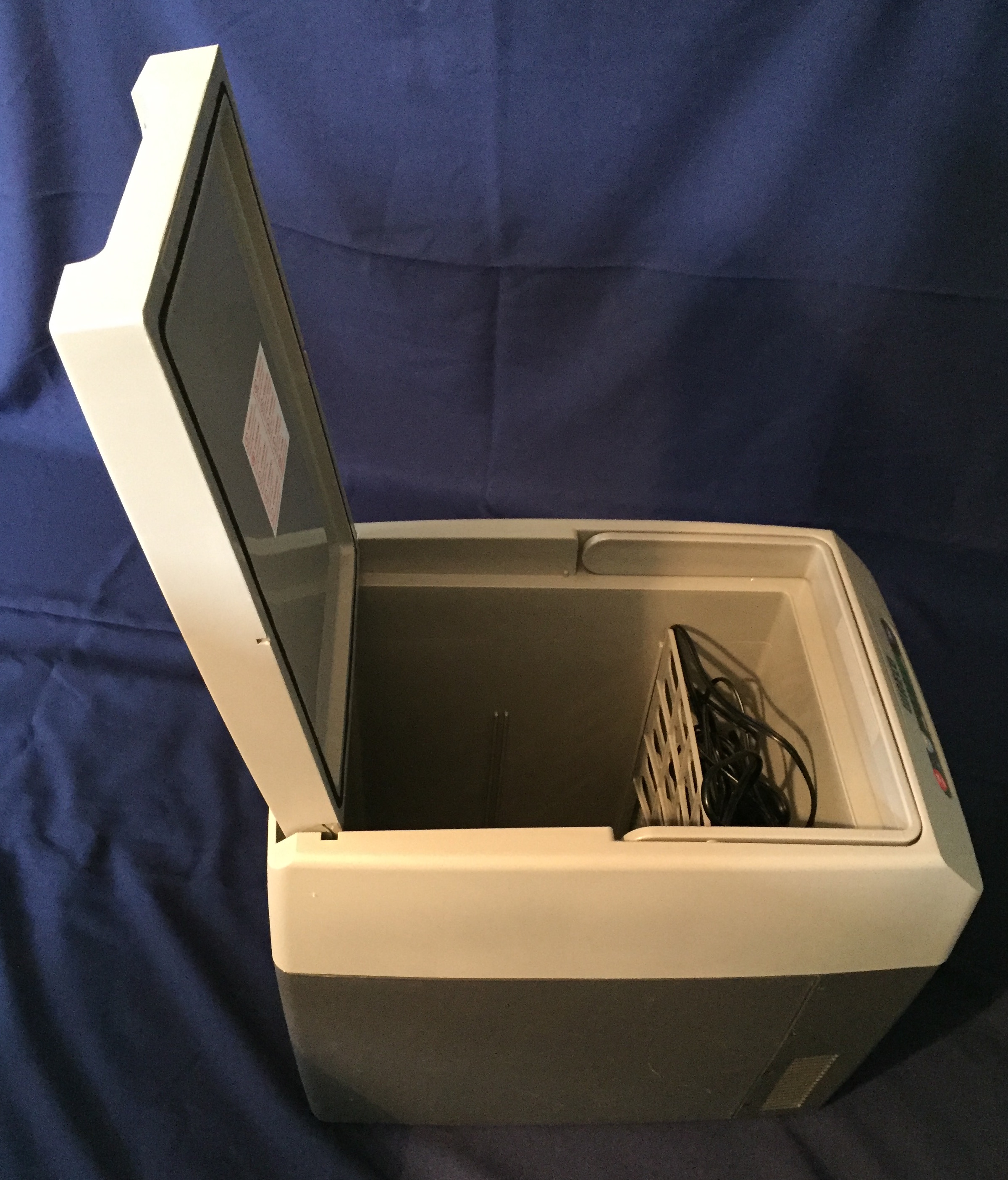 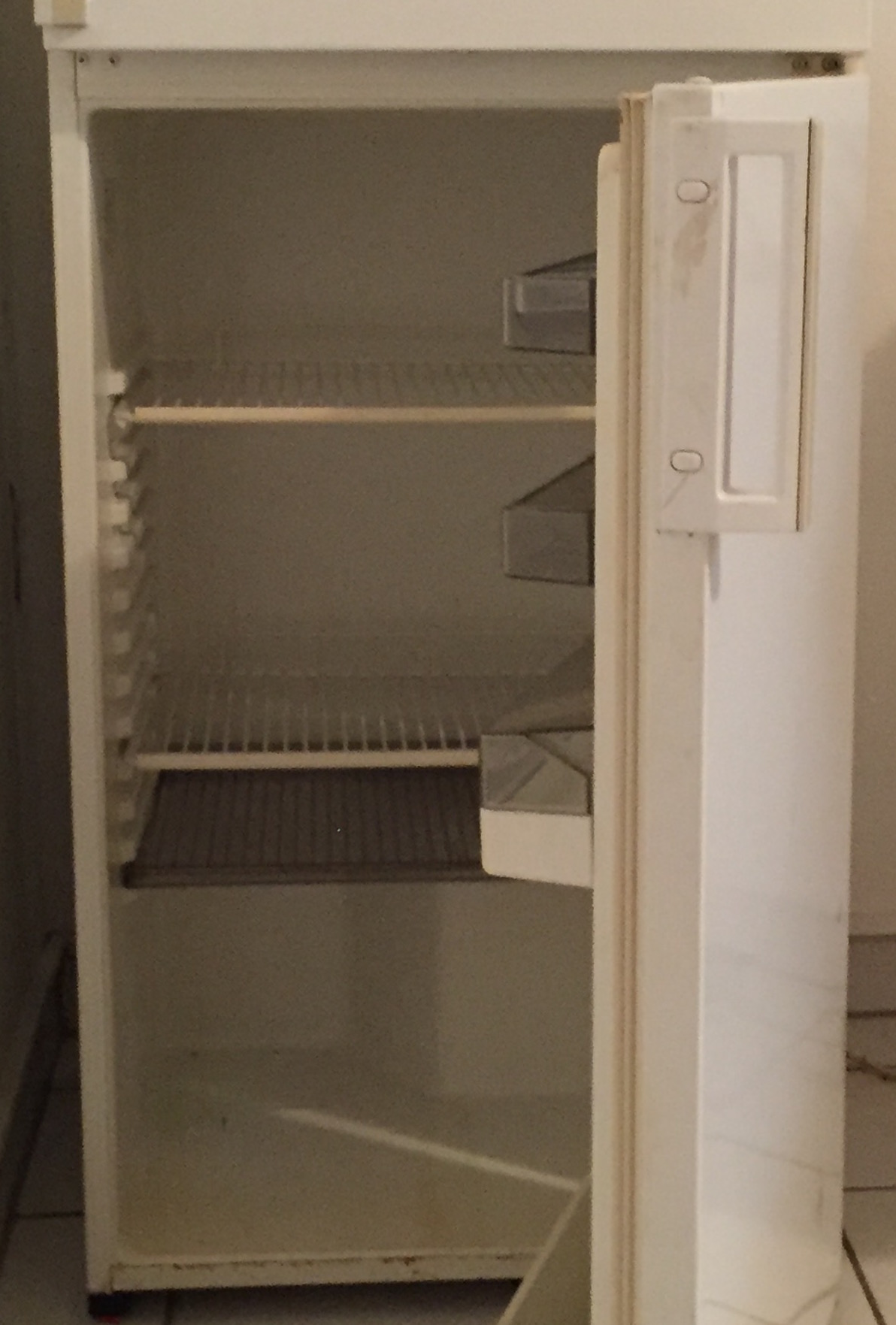 eine Kühltasche oder ein Kühlschrank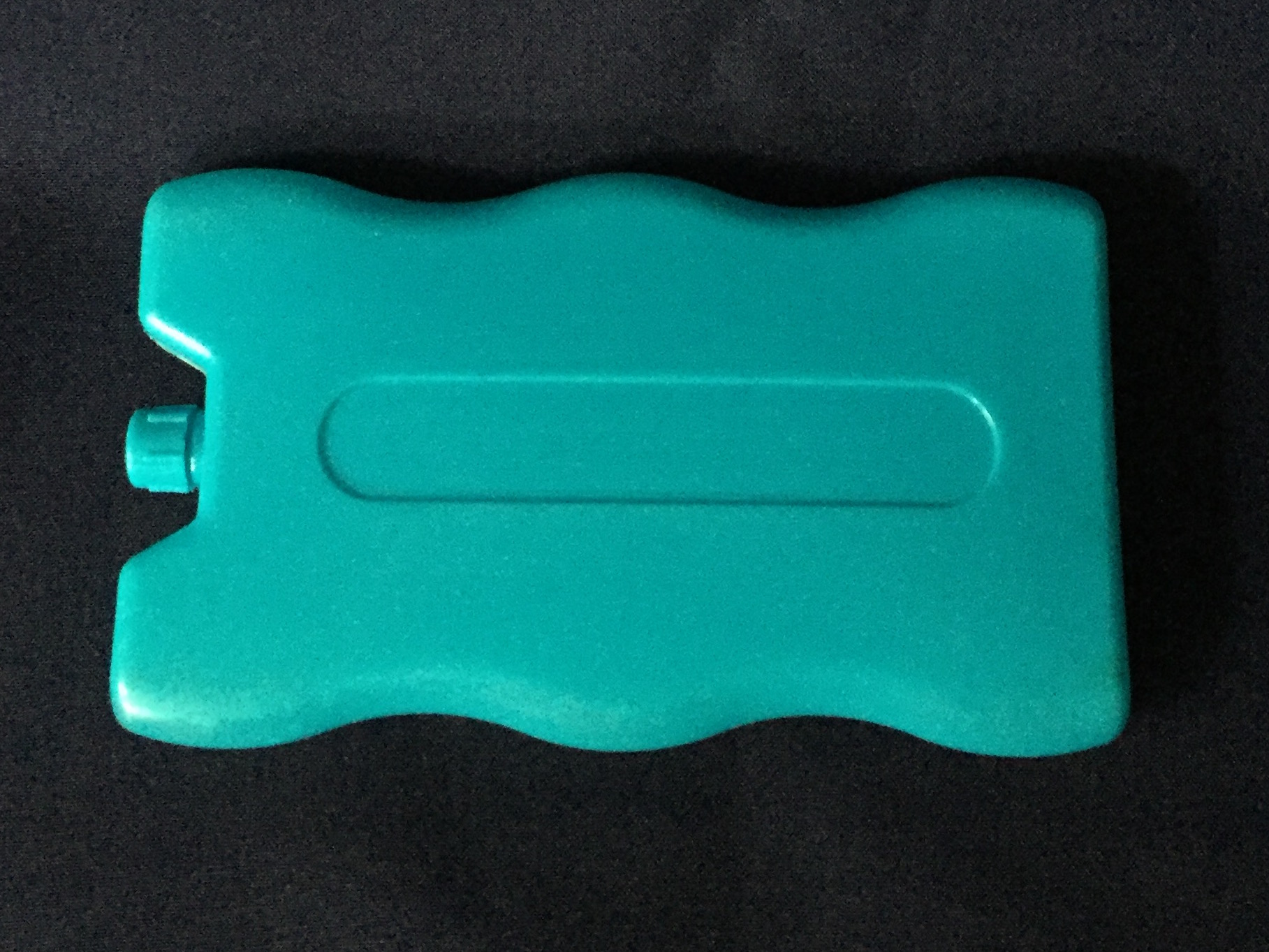 ein Kühlelement(z. B. ein Kühlakku)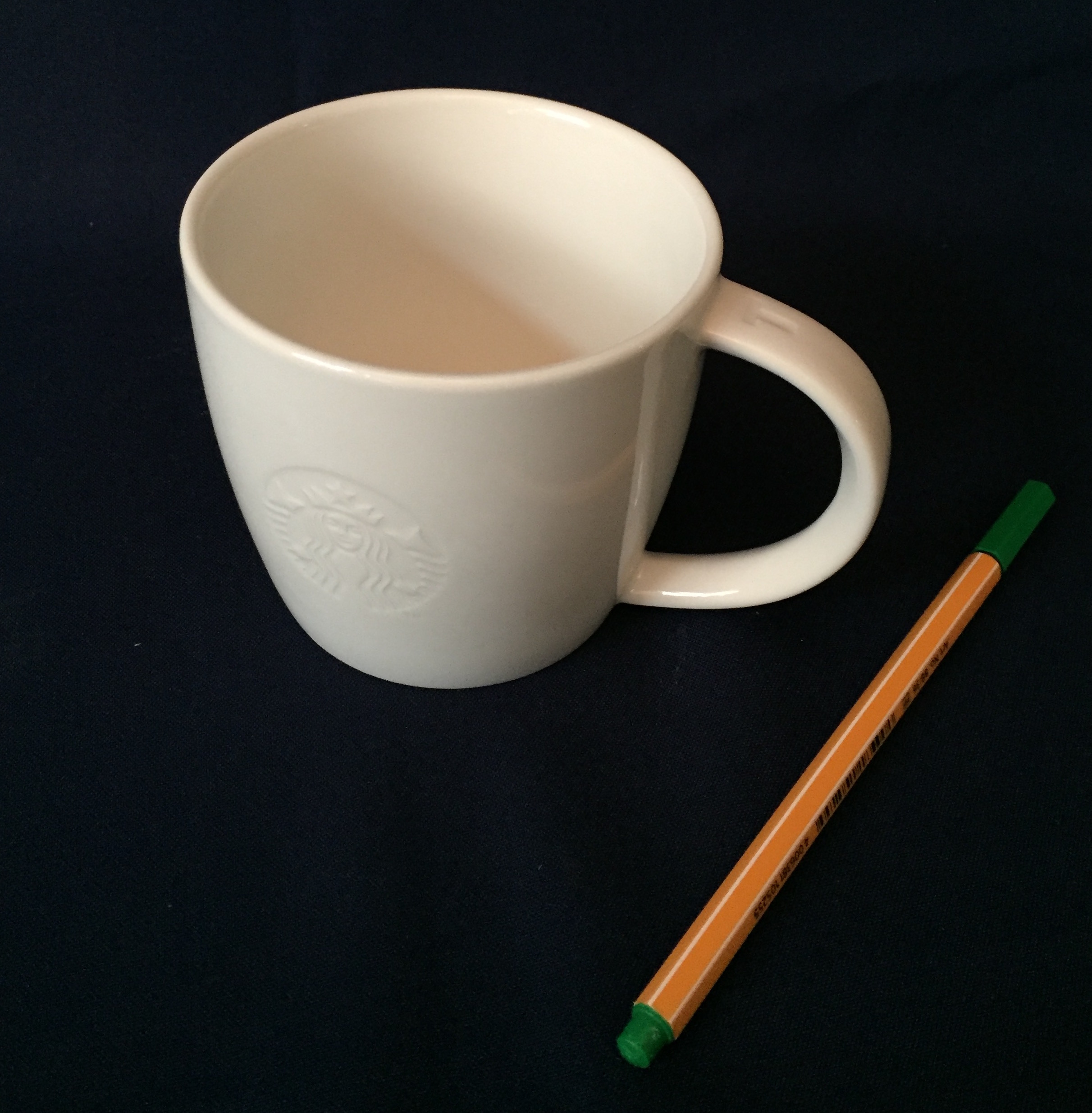 eine kleine Porzellanschale odereine Tasse mit gutem Standdas Küchen-papierdas Back-papierder Tafel-schwammdie Fahrrad-pumpeder Koch-löffelder Luft-ballondie Aluminium-foliedie Spül-bürsteder Polyester-stoffder Teig-schaberder Stroh-halmder Heiz-körperdie Frischhalte-foliedas Hand-tuchder Baumwoll-stoffder Hand-ventilatordas Zeitungs-papierdie Taschen-lampe